Reminders for critiques!Etiquette  :Be helpful,  your intention should always be to improve the photoBe respectful, keep your criticism phrased positively, this process should never involve insulting others.Be open to the feedback of others, be willing to revisit and even correct your photos. Emotions: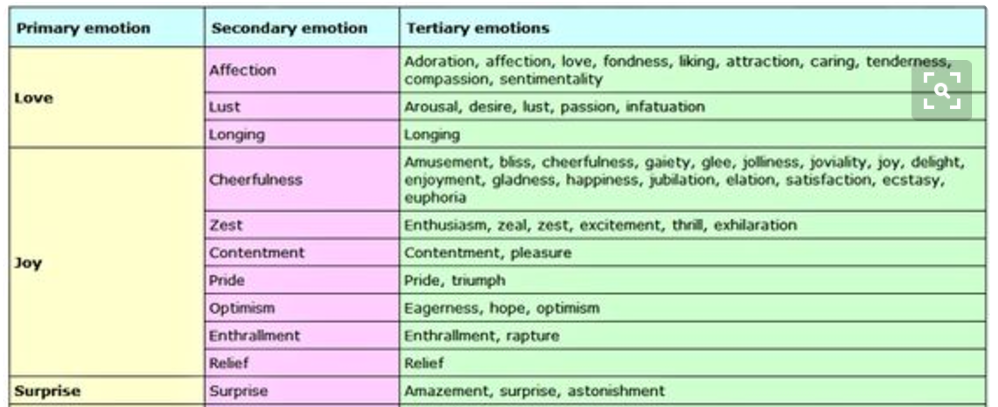 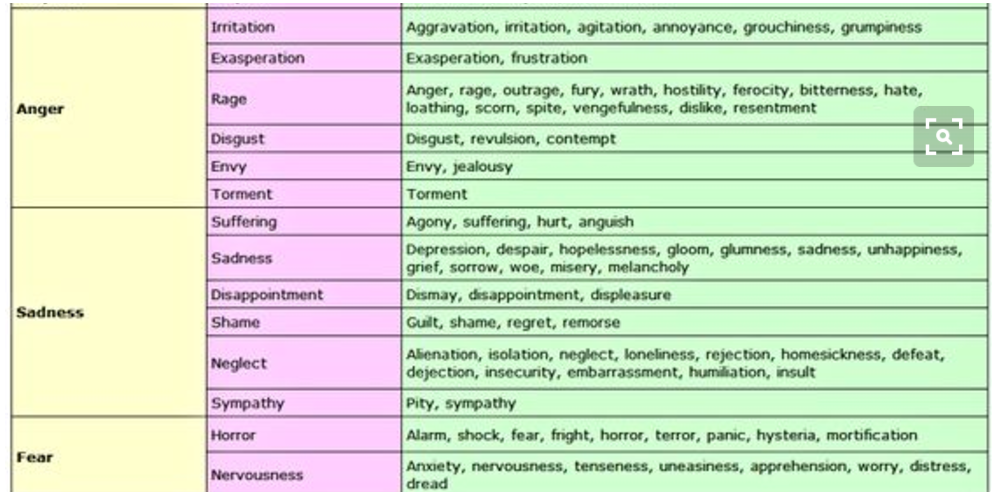 Common Rules of composition: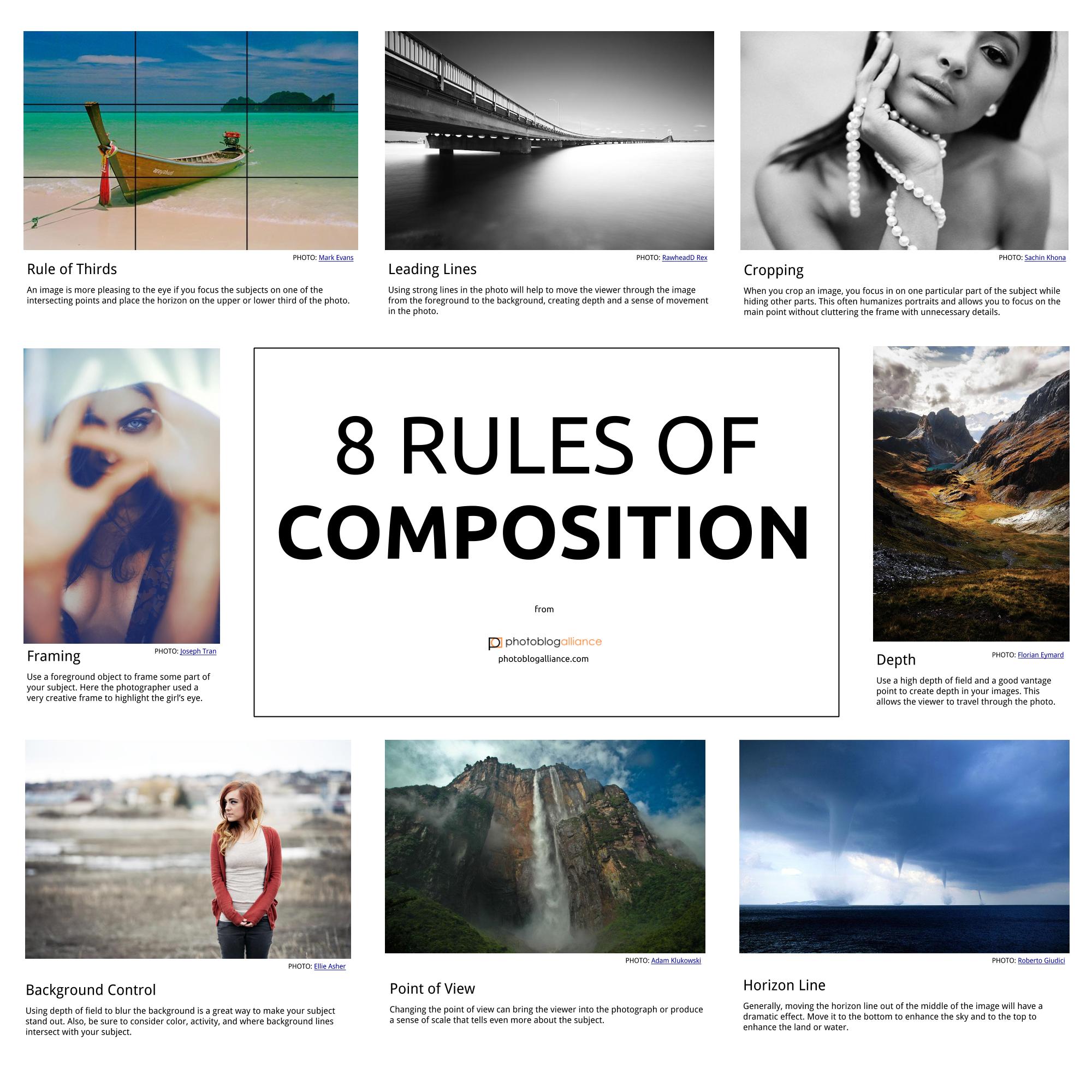 